15.05.2014 года в Учреждении отметили 10-летний юбилей хорового коллектива «Клен»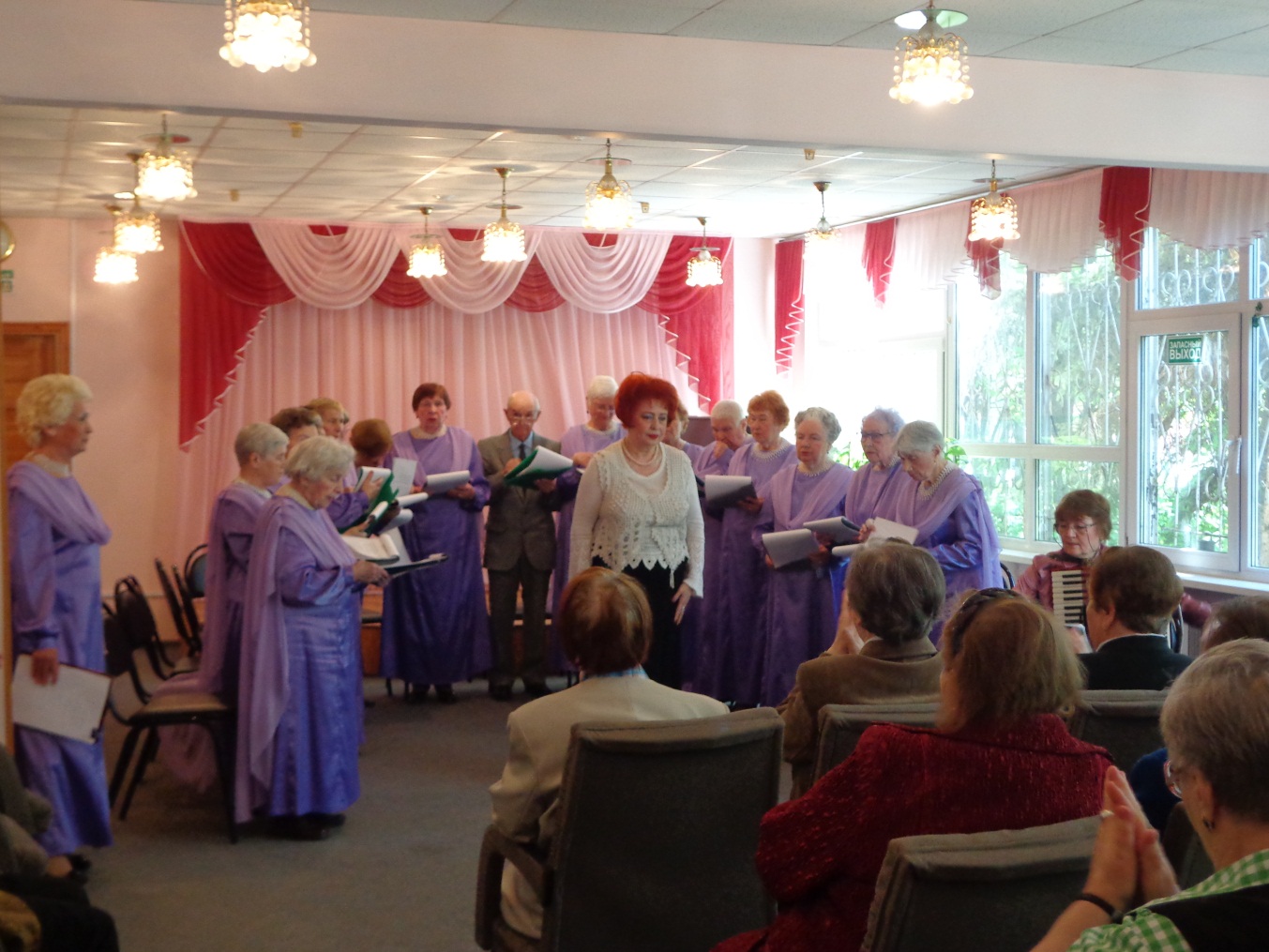 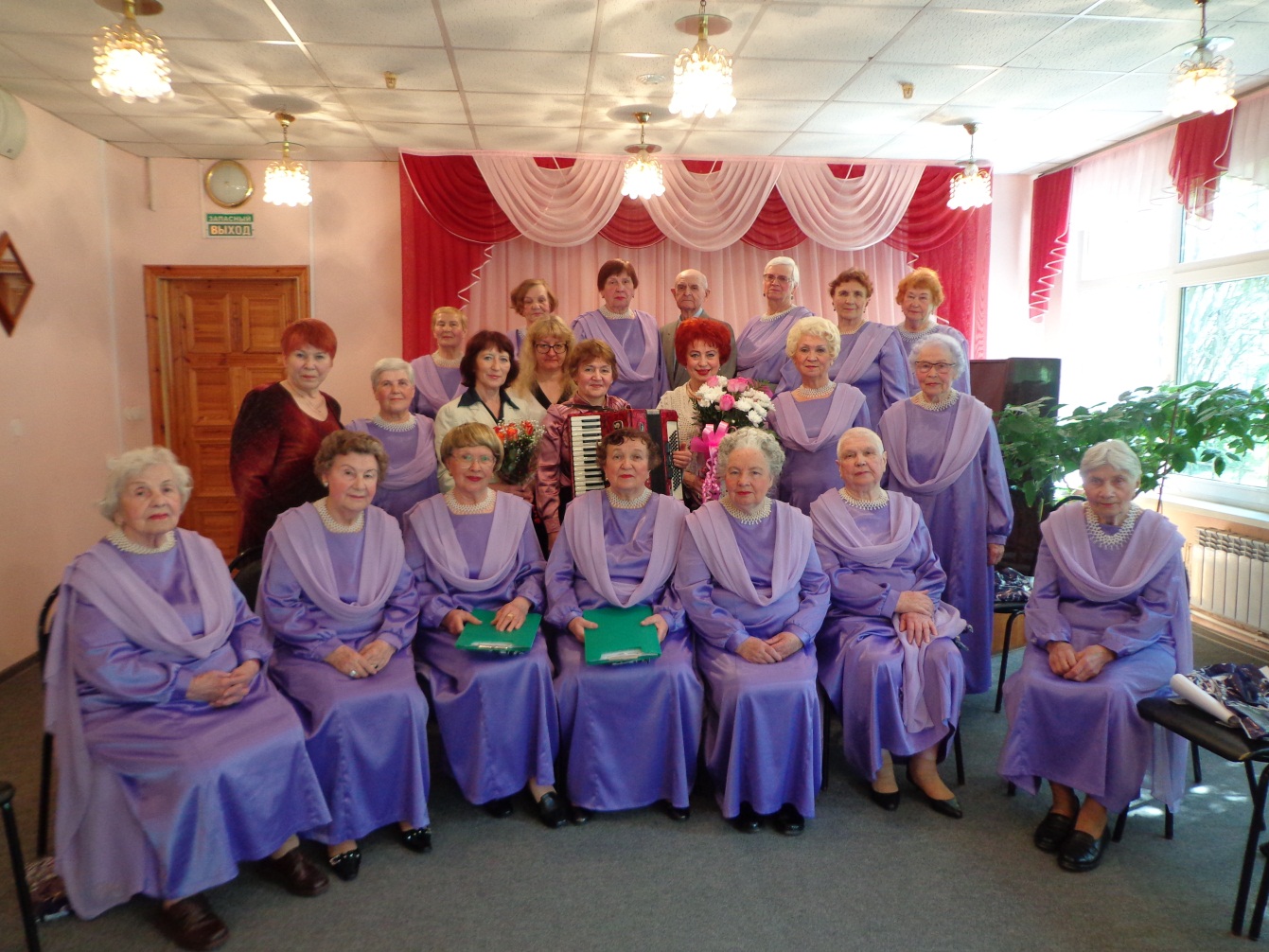 